Geschäftsbedingungen für Pauschalreisen im Sinne des PauschalreisegesetzesDie nachfolgenden Bestimmungen werden, soweit wirksam vereinbart, Inhalt des zwischen Ihnen und uns zu Stande kommenden Vertrages.Individuelle Vereinbarungen auf Angeboten und Bestätigungen haben Vorrang vor diesen Bedingungen.1 Geltungsbereich und Definitionen 1.1	Ein Reiseveranstalter ist ein Unternehmer, der entweder direkt oder über einen anderen Unternehmer oder gemeinsam mit einem anderen Unternehmer Pauschalreisen (iSd § 2 Abs 2 PRG) zusammenstellt und vertraglich zusagt oder anbietet (Vgl. § 2 Abs 7 PRG). Der Reiseveranstalter erbringt seine Leistungen entsprechend den gesetzlichen Bestimmungen, insbesondere dem Pauschalreisegesetz (PRG), sowie der Pauschalreiseverordnung (PRV) mit der Sorgfalt eines ordentlichen Unternehmers. Ein Unternehmer ist jede natürliche oder juristische Person, der Unternehmereigenschaft nach § 1 KSchG zukommt (Vgl § 2 Abs 9 PRG).Im nachfolgenden meint Reiseveranstalter das Unternehmen Tourismusverband Achensee.1.2	Die Allgemeinen Geschäftsbedingungen gelten als vereinbart, wenn sie – bevor der Reisende durch eine Vertragserklärung an einen Vertrag gebunden ist – übermittelt wurden oder der Reisende deren Inhalt einsehen konnte. Sie ergänzen den mit dem Reisenden abgeschlossenen Pauschalreisevertrag. Bucht der Reisende für Dritte (Mitreisende), bestätigt er damit, dass er von diesen Dritten bevollmächtigt wurde, ein Anbot für sie einzuholen, die allgemeinen Geschäftsbedingungen für sie zu vereinbaren sowie einen Pauschalreisevertrag für sie abzuschließen. Der Reisende, der für sich oder für Dritte eine Buchung vornimmt, gilt damit als Auftraggeber und übernimmt analog im Sinne des § 7 Abs 2 PRG, sofern nicht eine andere Vereinbarung getroffen wird, die Verpflichtungen aus dem Vertrag mit dem Reiseveranstalter (Zahlungen, Rücktritt vom Vertrag usw.). 
1.3 Reisender ist jede Person, die einen den Bestimmungen des Pauschalreisegesetzes unterliegenden Vertrag (z.B. Pauschalreisevertrag) zu schließen beabsichtigt oder die aufgrund eines solchen Vertrags berechtigt ist, Reiseleistungen in Anspruch zu nehmen.1.4 Unter einem Pauschalreisevertrag versteht man den Vertrag, der zwischen dem Reiseveranstalter und dem Reisenden über eine Pauschalreise abgeschlossen wird.1.5 Unter dem Reisepreis wird der im Pauschalreisevertrag angegebene, vom Reisenden zu bezahlende Betrag verstanden.1.6 Eine Person mit eingeschränkter Mobilität ist analog zu Art 2 lit a VO 1107/2006  (Rechte von behinderten Flugreisenden und Flugreisenden mit eingeschränkter Mobilität) eine Person mit einer körperlichen Behinderung (sensorisch oder motorisch, dauerhaft oder zeitweilig), die die Inanspruchnahme von Bestandteilen der Pauschalreise (z.B. Benutzung eines Beförderungsmittels, einer Unterbringung) einschränkt und eine Anpassung der zu vereinbarenden Leistungen an die besonderen Bedürfnisse dieser Person erfordert.1.7 Unvermeidbare und außergewöhnliche bzw. unvorhersehbare Umstände sind Vorfälle/Ereignisse/Gegebenheiten außerhalb der Sphäre/Kontrolle desjenigen, der sich auf sie beruft und deren Folgen sich auch dann nicht hätten vermeiden lassen, wenn alle zumutbaren Vorkehrungen getroffen worden wären (z.B. Kriegshandlungen, schwerwiegende Beeinträchtigungen der Sicherheit wie Terrorismus, Ausbrüche schwerer Krankheiten, Naturkatastrophen, Witterungsverhältnisse, die eine sichere Reise verhindern etc.) (Vgl § 2 Abs 12 PRG).
1.8 Das Pauschalreisegesetz und die allgemeinen Geschäftsbedingungen gelten nicht für Pauschalreiseverträge, die auf der Grundlage einer allgemeinen Vereinbarung über die Organisation von Geschäftsreisen (z.B. Rahmenvertrag) zwischen zwei Unternehmern geschlossen werden.2 Aufgaben des Reiseveranstalters2.1 Ausgehend von den Angaben des Reisenden erstellt der Reiseveranstalter für den Reisenden Reisevorschläge. Diese sind unverbindlich, es handelt sich deshalb noch nicht um Angebote iSd § 4 PRG. Können aufgrund der Angaben des Reisenden keine Reisevorschläge erstellt werden (keine Varianten, keine Leistungen etc.) so weist der Reiseveranstalter den Reisenden darauf hin.  

Die Reisevorschläge basieren auf den Angaben des Reisenden, weshalb unrichtige und/oder unvollständige Angaben durch den Reisenden - mangels Aufklärung durch den Reisenden - Grundlage der Reisevorschläge sein können. Bei der Erstellung von Reisevorschlägen können beispielsweise (ohne Anspruch auf Vollständigkeit), die Höhe des Preises, Fachkompetenzen des Leistungsträgers, Rabatte, das Bestpreisprinzip und anderes mehr allenfalls als Parameter herangezogen werden.2.2 Hat der Reisende ein konkretes Interesse an einem der vom Reiseveranstalter ihm unterbreiteten Reisevorschläge, dann erstellt der Reiseveranstalter auf Basis des Reisevorschlages ein Reiseanbot gemäß den Vorgaben des § 4 PRG, soweit diese für die Reise von Relevanz sind. Das vom Reiseveranstalter erstellte Reiseanbot bindet den Reiseveranstalter. Änderungen der im Reiseanbot enthaltenen vorvertraglichen Informationen aufgrund von Preis- oder Leistungsänderungen sind möglich, sofern sich der Reiseveranstalter dies im Reiseanbot vorbehalten hat, er den Reisenden vor Abschluss des Pauschalreisevertrages klar, verständlich und deutlich über die Änderungen informiert und die Änderungen im Einvernehmen zwischen Reisenden und Reiseveranstalter vorgenommen werden (Vgl § 5 Abs 1 PRG). Ein Vertrag zwischen Reiseveranstalter und Reisendem kommt zustande, wenn das Reiseanbot durch den Reisenden angenommen wird und die Buchungsbestätigung mit der Unterschrift des Reisenden an den Reiseveranstalter retourniert wird. (= Vertragserklärung des Reisenden). 2.3 Der Reiseveranstalter berät und informiert den Reisenden auf Grundlage der vom Reisenden dem Reiseveranstalter mitgeteilten Angaben. Der Reiseveranstalter stellt die vom Reisenden angefragte Pauschalreise unter Rücksichtnahme auf die landesüblichen Gegebenheiten des jeweiligen Bestimmungslandes/Bestimmungsortes sowie unter Rücksichtnahme auf die mit der Pauschalreise allenfalls verbundenen Besonderheiten (z.B. Expeditionsreisen) nach besten Wissen dar. Eine Pflicht zur Information über allgemein bekannte Gegebenheiten (z.B. Topographie, Klima, Flora und Fauna der vom Reisenden gewünschten Destination etc.) besteht nicht, sofern, je nach Art der Pauschalreise, keine Umstände vorliegen, die einer gesonderten Aufklärung bedürfen oder sofern nicht die Aufklärung über Gegebenheiten für die Erbringung und den Ablauf bzw. die Durchführung der zu vereinbarenden Leistungen erforderlich ist.  Grundsätzlich ist zu berücksichtigen, dass sich der Reisende bewusst für eine andere Umgebung entscheidet und der Standard, die Ausstattung, die Speisen (insbesondere Gewürze) sowie Hygiene sich an den jeweiligen für das Bestimmungsland/den Bestimmungsort üblichen regionalen Standards/Kriterien orientieren. Darüber hinaus hat der Reisende die Möglichkeit nähere Angaben zu den landesüblichen Gegebenheiten, insbesondere in Hinblick auf Lage, Ort und Standard (Landesüblichkeit) der zu vereinbarenden Leistungen grundsätzlich beim Reiseveranstalter zu erfragen.
2.4	Der Reiseveranstalter informiert den Reisenden gemäß § 4 PRG, bevor dieser durch eine Vertragserklärung an einen Pauschalreisevertrag gebunden ist: 2.4.1 Über das Vorliegen einer Pauschalreise mittels Standardinformationsblatt gemäß § 4 Abs 1 PRG. Darüber hinaus kann das Standardinformationsblatt für Pauschalreisen grundsätzlich auf der Website des Reiseveranstalters eingesehen werden.2.4.2 Über die in § 4 Abs 1 PRG angeführten Informationen, sofern diese für die zu vereinbarende Pauschalreise einschlägig und für die Durchführung und Leistungserbringung erforderlich sind (z.B. sind bei einem reinen Badeurlaub keine Hinweise auf Besichtigungen wie bei Studienreisen etc. erforderlich, sofern diese nicht Teil der vereinbarten Leistungen sind. 2.4.3 Ob die zu vereinbarende Pauschalreise im Allgemeinen für Personen mit eingeschränkter Mobilität geeignet ist (vgl 1.6.), sofern diese Information für die betreffende Pauschalreise einschlägig ist (§ 4 Abs 1 Z 1 lit h PRG).2.4.4 Über allgemeine Pass- und Visumserfordernisse des Bestimmungslandes einschließlich der ungefähren Fristen für die Erlangung von Visa und für die Abwicklung von gesundheitspolizeilichen Formalitäten (§ 4 Abs 1 Z 6 PRG), sofern diese Informationen für die betreffende Pauschalreise einschlägig sind. Auf Nachfrage informiert der Reiseveranstalter über Devisen- und Zollvorschriften. Darüber hinaus können allgemeine Informationen zu Pass- und Visumserfordernissen, zu gesundheitspolizeilichen Formalitäten sowie zu Devisen- und Zollvorschriften von Reisenden mit österreichischer Staatsbürgerschaft durch Auswahl desgewünschten Bestimmungslandes unter https://www.bmeia.gv.at/reise-aufenthalt/reiseinformation/laender/ - bzw. von EU-Bürgern von ihren jeweiligen Vertretungsbehörden - eingeholt werden. Als bekannt wird vorausgesetzt, dass für Reisen ins Ausland in der Regel ein gültiger Reisepass (z.B. nicht abgelaufen, nicht als gestohlen oder verloren gemeldet etc.) erforderlich ist, für dessen Gültigkeit der Reisende selbst verantwortlich ist. Der Reisende ist für die Einhaltung der ihm mitgeteilten gesundheitspolizeilichen Formalitäten selbst verantwortlich. Für die Erlangung eines notwendigen Visums ist der Reisende, sofern sich nicht der Reiseveranstalter oder Reisevermittler bereit erklärt hat, die Besorgung eines solchen zu übernehmen, selbst verantwortlich. 2.5 Besondere Wünsche des Reisenden im Sinne von Kundenwünschen (z.B. Meerblick), sind grundsätzlich unverbindlich und lösen keinen Rechtsanspruch aus, solange diese Wünsche nicht vom Reiseveranstalter im Sinne einer Vorgabe des Reisenden gemäß § 6 Abs 2 Z 1 PRG bestätigt worden sind. Erfolgt eine Bestätigung, liegt eine verbindliche Leistungszusage vor.Die Aufnahme von Kundenwünschen durch den Reiseveranstalter stellt lediglich eine Verwendungszusage dar, diese an den konkreten Leistungsträger weiterzuleiten bzw. ihre Erfüllbarkeit abzuklären und ist keine rechtlich verbindliche Zusage, solange sie nicht vom Reiseveranstalter bestätigt wurde.2.6 Bucht der Reisende nicht direkt beim Reiseveranstalter (z.B. durch Besuch in der Filiale, Anfrage per Telefon oder Mail etc.), sondern über einen Reisevermittler gelten für diesen die Bestimmungen gemäß Punkt 2. dieser AGB. 3 Befugnisse des Reisevermittlers und vor Ort gebuchte Leistungen3.1 Reisevermittler sind vom Reiseveranstalter nicht ermächtigt, abweichende Vereinbarungen zu treffen, Auskünfte zu geben oder Zusicherungen zu machen, die den vereinbarten Inhalt des Pauschalreisevertrags abändern, über die vertraglich zugesagten Leistungen vom Reiseveranstalter hinausgehen oder im Widerspruch zum Reiseanbot stehen. Reisekataloge und Internetausschreibungen, die nicht vom Reiseveranstalter herausgegeben wurden, sind für den Reiseveranstalter und dessen Leistungspflicht nicht verbindlich, soweit sie nicht durch ausdrückliche Vereinbarung zwischen Reiseveranstalter und Reisendem zum Gegenstand des Reiseangebots oder zum Inhalt der Leistungspflicht des Reiseveranstalters gemacht wurden.3.2 Bei Dritten vom Reiseveranstalter verschiedenen bzw. dem Reiseveranstalter nicht zurechenbaren Leistungsträgern gebuchte Leistungen vor Ort sind für den Reiseveranstalter und dessen Leistungspflicht nicht verbindlich und werden diesem nicht zugerechnet, sofern diese Leistungen nicht ausdrücklich vom Reiseveranstalter bestätigt/autorisiert wurden (vgl auch 20.6.).4 Aufklärungs- und Mitwirkungspflicht des Reisenden4.1 Der Reisende hat dem Reiseveranstalter – gegebenenfalls unter Zuhilfenahme eines Reisevermittlers, wenn über einen solchen gebucht wurde -  alle für die Pauschalreise erforderlichen und relevanten personenbezogenen (z.B. Geburtsdatum, Staatsangehörigkeit etc.) und sachbezogenen Informationen (z.B. geplante Einfuhr/Mitnahme von Medikamenten, Prothesen, Tieren etc.) rechtzeitig, vollständig und wahrheitsgemäß mitzuteilen. Der Reisende hat den Reiseveranstalter über alle in seiner Person oder der von Mitreisenden gelegenen Umstände (z.B. Allergien, Nahrungsmittelunverträglichkeit, keine Reiseerfahrung etc.) und über seine bzw. die besonderen Bedürfnisse seiner Mitreisenden, insbesondere über eine vorliegende eingeschränkte Mobilität bzw. den Gesundheitszustand und sonstige Einschränkungen, welche für die Erstellung von Reiseanboten bzw. für die Aus- bzw. Durchführung einer Pauschalreise mit den zu vereinbarenden Leistungen von Relevanz sein können (z.B. bei Wanderreisen etc.), wenn erforderlich unter Beibringung eines vollständigen qualifizierten Nachweises (z.B. ärztliches Attest), in Kenntnis zu setzen. 4.2 Der Reisende, der für sich oder Dritte (Mitreisende) eine Buchung vornimmt, gilt als Auftraggeber und übernimmt analog im Sinne des § 7 Abs 2 PRG, sofern nicht eine andere Vereinbarung getroffen wird, die Verpflichtungen aus dem Vertrag mit dem Reiseveranstalter (z.B. Entrichtung des Entgelts; nur der Auftraggeber ist berechtigt den Rücktritt vom Vertrag zu erklären etc.) (vgl 1.2.).4.3 Der Reisende ist verpflichtet, sämtliche durch den Reiseveranstalter übermittelten Vertragsdokumente (z.B. Pauschalreisevertrag, Buchungsbestätigung, Gutscheine, Vouchers) auf sachliche Richtigkeit zu seinen Angaben/Daten und auf allfällige Abweichungen (Schreibfehler; z.B. Namen, Geburtsdatum) sowie Unvollständigkeiten zu überprüfen und im Fall von Unrichtigkeiten/Abweichungen/Unvollständigkeiten diese dem Reiseveranstalter unverzüglich zur Berichtigung – wobei die Schriftform aus Beweisgründen empfohlen wird - mitzuteilen. 4.4 Der Reiseveranstalter trägt im Fall der Unmöglichkeit der vertraglich vereinbarten Rückbeförderung des Reisenden aufgrund unvermeidbarer und außergewöhnlicher Umstände die Kosten für die notwendige Unterbringung für höchstens drei Nächte. Dies gilt nicht für Reisende mit eingeschränkter Mobilität (gemäß Artikel 2 Buchstabe a der Verordnung (EG) Nr. 1107/2006 über die Rechte von behinderten Flugreisenden und Flugreisenden mit eingeschränkter Mobilität) und deren Mitreisende, für schwangere Reisende, für unbegleitete minderjährige Reisende und für Reisende, die besondere medizinische Betreuung benötigen, sofern die genannten Personen ihre besonderen Bedürfnisse, die bei Buchung noch nicht bestanden haben oder ihnen noch nicht bekannt sein mussten, dem Reiseveranstalter 48 Stunden vor Reisebeginn mitteilen (Vgl 4.3.).
4.5 Der Reisende hat gemäß § 11 Abs 2 PRG jede von ihm wahrgenommene Vertragswidrigkeit der vereinbarten Reiseleistungen unverzüglich und vollständig, inklusive konkrete Bezeichnung der Vertragswidrigkeit/des Mangels, zu melden, damit der Reiseveranstalter in die Lage versetzt werden kann, die Vertragswidrigkeit – sofern dies je nach Einzelfall möglich oder tunlich ist – unter Berücksichtigung der jeweiligen Umstände (z.B. Zeitverschiebung, Unmöglichkeit der Kontaktaufnahme bei Expeditionsreise, Vorliegen einer Alternative bzw. einer Austausch-/Verbesserungsmöglichkeit etc.)  und des allenfalls damit einhergehenden Aufwandes (z.B. Ersatzzimmer säubern, Ersatzhotel ausfindig machen etc.), vor Ort zu beheben. Bucht der Reisende über einen Reisevermittler und tritt eine Vertragswidrigkeit während der Geschäftszeiten des Reisevermittlers auf, hat der Reisende die Vertragswidrigkeit diesem zu melden. Es wird dem Reisenden empfohlen, sich dabei insbesondere aus Beweisgründen der Schriftform zu bedienen. Außerhalb der üblichen Geschäftszeiten hat der Reisende Vertragswidrigkeiten dem Vertreter des Reiseveranstalters vor Ort, oder, wenn ein solcher nicht vorhanden und/oder nicht vertraglich geschuldet ist, direkt dem Reiseveranstalter unter der im Pauschalreisevertrag mitgeteilten Telefonnummer zu melden. Im Falle des Unterlassens der Meldung einer Vertragswidrigkeit hat dies, wenn Abhilfe vor Ort möglich und eine Meldung auch zumutbar gewesen wäre, Auswirkungen auf allfällige gewährleistungsrechtliche Ansprüche des Reisenden. Das Unterlassen der Meldung kann gemäß § 12 Abs 2 PRG hinsichtlich schadenersatzrechtlicher Ansprüche auch als Mitverschulden (§ 1304 ABGB) angerechnet werden. Eine Meldung einer Vertragswidrigkeit bewirkt noch keine Leistungszusage des Reiseveranstalters.4.6 Der Reisende ist verpflichtet, den im Rahmen des getroffenen Pauschalreisevertrages vereinbarten Reisepreis gemäß den Zahlungsbestimmungen fristgerecht und vollständig zu bezahlen. Im Fall der nicht fristgerechten oder nicht vollständigen Anzahlung oder Restzahlung behält sich der Reiseveranstalter nach Mahnung unter Setzung einer Nachfrist vor, den Rücktritt vom Vertrag zu erklären und unabhängig von der anfallenden Entschädigungspauschale einen allenfalls darüber hinausgehenden Schadenersatz anzusprechen. 4.7 Für alle Rechtsstreitigkeiten, die sich aus der Beherbergung und der Betreuung, sowie der Organisation der Programme ergeben, wird die ausdrückliche örtliche und sachliche Zuständigkeit des Bezirksgerichtes Schwaz-Österreich vereinbart, wobei im Falle des Rechtsstreites österreichisches Recht zur Anwendung gelangt. Die Unwirksamkeit einzelner Bedingungen hat nicht die Unwirksamkeit des ganzen Regelwerkes zur Folge.4.8 Der Reisende hat im Fall der Geltendmachung und des Erhalts von Zahlungen aus Schadenersatz- oder Preisminderungsansprüchen im Sinne des § 12 Abs 5 PRG (z.B. Ausgleichszahlung gemäß Art 7 FluggastrechteVO) oder im Falle des Erhalts sonstiger Auszahlungen und Leistungen von Leistungsträgern oder von Dritten, die auf Schadenersatz- oder Preisminderungsansprüche des Reisenden wider dem Reiseveranstalter anzurechnen sind (z.B. Auszahlungen des Hotels), den Reisevermittler oder Reiseveranstalter von diesem Umstand vollständig und wahrheitsgemäß in Kenntnis zu setzen.4.9 Den Reisenden trifft bei Auftreten von Vertragswidrigkeiten grundsätzlich eine Schadensminderungspflicht (§ 1304 ABGB).5 Versicherung5.1 Grundsätzlich ist bei Urlaubsreisen zu beachten, dass keine wertvollen Gegenstände, wichtige Dokumente etc. mitgenommen werden sollten. Bei wichtigen Dokumenten wird die Anfertigung und Verwendung von Kopien – soweit deren Gebrauch erlaubt ist - empfohlen. Der Diebstahl von Wertgegenständen kann nicht ausgeschlossen werden und ist vom Reisenden grundsätzlich selbst, als Verwirklichung des allgemeinen Lebensrisikos, zu tragen.5.2 Es wird empfohlen, eine Versicherung (Reiserücktrittsversicherung, Reiseabbruchversicherung, Reisegepäckversicherung, Reisehaftpflichtversicherung, Auslandsreisekrankenversicherung, Verspätungsschutz, Personenschutz etc.), welche ausreichende Deckung ab dem Datum des Pauschalreisevertrages bis zum Ende der Pauschalreise gewährleistet, abzuschließen. Nähere Informationen zu Versicherungen erhält der Reisende direkt beim Reiseveranstalter.6	Buchung/Vertragsabschluss/Anzahlung6.1 Der Pauschalreisevertrag kommt zwischen dem Reisenden und dem Reiseveranstalter zustande, wenn Übereinstimmung über die wesentlichen Vertragsbestandteile (Preis, Leistung und Termin) besteht und der Reisende das Anbot des Reiseveranstalters annimmt. Dadurch ergeben sich Rechte und Pflichten für den Reiseveranstalter und für den Reisenden.6.2 Der Reisende hat – sofern keine andere Vereinbarung getroffen wird – innerhalb von 20 Tagen vor Reisebeginn den gesamten Reisepreise auf das im Pauschalreisevertrag oder in der Rechnung genannte Konto zu überweisen.6.3 Erfolgt ein Vertragsschluss innerhalb von 20 Tagen vor Abreise, ist der gesamte Reisepreis bei Zugang des Pauschalreisevertrages auf das dort genannte Konto (oder auf das vom Reisevermittler bekanntgegebene Konto) sofort zu überweisen.6.4 Kommt der Reisende seinen Zahlungsverpflichtungen gemäß 6.2. oder 6.3. nicht nach, behält sich der Reiseveranstalter nach Mahnung mit Fristsetzung vor, den Rücktritt vom Vertrag zu erklären und Schadenersatz entsprechend den Entschädigungspauschalen zu verlangen.7 Personen mit eingeschränkter Mobilität7.1 Ob eine Pauschalreise für Personen mit eingeschränkter Mobilität konkret geeignet ist, ist im Einzelfall unter Berücksichtigung der Art und des Ausmaßes der eingeschränkten Mobilität, des Charakters der Pauschalreise (z.B. Abenteuerreise, Studienreise, Städtetrip etc.), des Bestimmungslandes/Bestimmungsortes, der Transportmittel (z.B. Bus, Flugzeug, Schiff etc.), sowie der Unterkunft (z.B. Hotel, Almhütte, Zelt etc.) abzuklären. Personen mit eingeschränkter Mobilität haben deshalb beim Reiseveranstalter nachzufragen, ob die gewünschte Pauschalreise im konkreten Fall für sie geeignet ist. Die Eignung einer Pauschalreise im konkreten Fall für Personen mit eingeschränkter Mobilität, bedeutet nicht, dass sämtliche im Pauschalreisevertrag enthaltene Leistungen uneingeschränkt von der Person mit eingeschränkter Mobilität in Anspruch genommen werden können (so kann z.B. eine Hotelanlage über geeignete Zimmer und andere Bereiche für Personen mit eingeschränkter Mobilität verfügen. Dies bedeutet aber nicht, dass die gesamte Anlage (z.B. Benützung des Pools etc.) für Personen mit eingeschränkter Mobilität geeignet ist).  7.2 Der Reiseveranstalter kann die Buchung einer Pauschalreise durch eine Person mit eingeschränkter Mobilität ablehnen, sofern der Reiseveranstalter und/oder einer der Erfüllungsgehilfen (z.B. Hotel, Airline etc.) nach einer sorgfältigen Einschätzung der spezifischen Anforderungen und Bedürfnisse des Reisenden zu dem Schluss kommen, dass dieser nicht sicher und in Übereinstimmung mit den Sicherheitsbestimmungen befördert/untergebracht werden kann oder zur Auffassung gelangen, dass  die konkrete Pauschalreise für den Reisenden nicht geeignet ist.7.3 Der Reiseveranstalter und/oder einer der Erfüllungsgehilfen (z.B. Airline, Hotel etc.) behält sich das Recht vor, die Beförderung/Unterbringung eines Reisenden abzulehnen, der es verabsäumt hat, den Reiseveranstalter gemäß 4.1. und/oder 4.3. der AGB ausreichend über seine eingeschränkte Mobilität und/oder besonderen Bedürfnisse zu benachrichtigen, um dadurch den Reiseveranstalter und/oder den Erfüllungsgehilfen in die Lage zu versetzen, die Möglichkeit der sicheren und organisatorisch praktikablen Beförderung/Unterbringung zu beurteilen. 7.4 Der Reiseveranstalter behält sich das Recht vor, Reisenden, die der Meinung des Reiseveranstalters und/oder eines der Erfüllungsgehilfen (z.B. Airline, Hotel etc.) nach nicht reisefähig sind oder nicht für die Pauschalreise aufgrund des Reiseverlaufs, der Reisedestination etc. geeignet sind oder eine Gefahr für sich oder andere während der Pauschalreise darstellen, die Teilnahme an der Pauschalreise aus Sicherheitsgründen zu verweigern.8 Pauschalreisevertrag8.1 Der Reisende erhält bei Abschluss eines Pauschalreisevertrages oder unverzüglich danach eine Ausfertigung des Vertragsdokuments oder eine Bestätigung des Vertrags auf einem dauerhaften Datenträger (z.B. Papier, Email). Wird der Pauschalreisevertrag in gleichzeitiger Anwesenheit der Vertragsparteien geschlossen, hat der Reisende Anspruch auf eine Papierfassung. Bei außerhalb von Geschäftsräumen geschlossenen Verträgen im Sinne des § 3 Z 1 FAGG stimmt der Reisenden zu, die Ausfertigung oder Bestätigung des Pauschalreisevertrages alternativ auch auf einem anderen dauerhaften Datenträger (z.B. Email) zur Verfügung gestellt zu bekommen.8.2 Dem Reisenden werden alle notwendigen Informationen der gebuchten Reise (z.B. Beförderungszeiten, inkludierte Leistungen) an der zuletzt von ihm bekanntgegebenen E-Mail-Adresse rechtzeitig vor Beginn der Pauschalreise zur Verfügung gestellt. Voucher der inkludierten Leistungen erhält der Reisende bei Ankunft in der Unterkunft direkt von der Vermietung. Sollten die Dokumente/Unterlagen Unrichtigkeiten/Abweichungen/Unvollständigkeiten im Sinne von 4.5. aufweisen, hat der Reisende den Reisevermittler oder Reiseveranstalter zu kontaktieren (Vgl 4.5.). 9 Ersatzperson9.1 Der Reisende hat gemäß § 7 PRG das Recht, den Pauschalreisevertrag auf eine andere Person, die sämtliche Vertragsbedingungen erfüllt und auch für die Pauschalreise geeignet ist (Kriterien können z.B. das Geschlecht, das (Nicht)vorliegen einer Schwangerschaft, der Gesundheitszustand, erforderliche Impfungen/ausreichender Impfschutz, besondere Kenntnisse und Fähigkeiten, Visa, gültige Einreisedokumente, das Nichtbestehen eines Einreiseverbotes etc. sein) zu übertragen. Erfüllt die andere Person nicht alle Vertragsbedingungen oder ist sie nicht für die Pauschalreise geeignet, kann der Reiseveranstalter der Übertragung des Vertrages widersprechen. Der Reisende, der den Pauschalreisevertrag überträgt, und die Person, die in den Vertrag eintritt, haften dem Reiseveranstalter als Gesamtschuldner für den noch ausstehenden Betrag des Reisepreises und die Mindestmanipulationsgebühr, sowie für allenfalls darüber hinaus entstehende Mehrkosten. 9.2 Viele Fluggesellschaften oder andere Beförderer oder Dienstleister behandeln Änderungen des Reisedatums oder des Namens des Reisenden als Stornierungen und berechnen diese entsprechend. Entstehen dabei Mehrkosten, werden diese dem Reisenden in Rechnung gestellt (analog § 7 Abs 2 PRG).10 Preisänderungen vor Reisebeginn10.1 Der Reiseveranstalter behält sich im Pauschalreisevertrag das Recht vor, nach Abschluss des Pauschalreisevertrages bis spätestens 20 Tage vor Beginn der Pauschalreise Preisänderungen vorzunehmen. Der Reiseveranstalter wird den Reisenden an der von ihm zuletzt bekanntgegebenen Adresse klar, verständlich und deutlich auf einem dauerhaften Datenträger (z.B. Papier, Email) spätestens 20 Tage vor Beginn der Pauschalreise über die Preiserhöhung (inklusive Berechnung) unter Angabe der Gründe in Kenntnis setzen.10.2 Bei Änderung folgender Kosten nach Vertragsschluss sind Preisänderungen zulässig:
1) Kosten für die Personenbeförderung infolge der Kosten für Treibstoff oder andere Energiequellen;2) Höhe der Steuern und Abgaben, die für die vertraglich vereinbarten Reiseleistungen zu entrichten sind, wie z.B. Aufenthaltsgebühren.3) die für die Pauschalreise geltenden Wechselkurse.Preisänderungen können Preiserhöhungen oder Preissenkungen zur Folge haben. Bezüglich 1) entspricht jede Änderung des Reisepreises dem vom Leistungsträger für Bus, Bahn oder Flug zusätzlich berechneten Betrag, bezüglich 2) entspricht jede Änderung des Reisepreises dem vollen Betrag der Gebühren, bezüglich 3) entspricht jede Änderung des Reisepreises der Veränderung der Wechselkurse.Im Fall von Preissenkungen wird dem Reisenden der Betrag der Preissenkung erstattet. Von diesem Betrag kann der Reiseveranstalter aber tatsächliche Verwaltungsausgaben abziehen. Auf Verlangen des Reisenden belegt der Reiseveranstalter diese Verwaltungsausgaben.10.3 Bei einer Erhöhung von mehr als 8 % des Reisepreises (iSd § 8 PRG) kommt 11.4. zur Anwendung. Der Reisende hat die Wahl, die Erhöhung als Vertragsänderung anzunehmen, der Teilnahme an einer Ersatzreise – sofern diese angeboten wird - zuzustimmen oder vom Vertrag zurückzutreten, ohne zur Zahlung einer Entschädigungspauschale verpflichtet zu sein. Bereits geleistete Versicherungsprämien können dem Reisenden nicht zurückerstattet werden. 11 Änderungen der Leistung vor Reisebeginn11.1 Der Reiseveranstalter darf vor Reisebeginn unerhebliche Leistungsänderungen vornehmen, sofern er sich dieses Recht im Vertrag vorbehalten hat. Der Reiseveranstalter bzw. der Reisevermittler, wenn die Pauschalreise über einen solchen gebucht wurde, informiert den Reisenden klar, verständlich und deutlich auf einem dauerhaften Datenträger (z.B. Papier, Email) an der von ihm zuletzt bekanntgegebenen Adresse über die Änderungen.11.2 Unerheblichen Änderung sind – wobei dies jeweils im Einzelfall zu prüfen ist - geringfügige, sachlich gerechtfertigte Änderungen, die den Charakter und/oder die Dauer und/oder den Leistungsinhalt und/oder die Qualität der gebuchten Pauschalreise nicht wesentlich verändern.11.3 Bei erheblichen Änderungen kann es sich um eine erhebliche Verringerung der Qualität oder des Wertes von Reiseleistungen, zu der der Reiseveranstalter gezwungen ist, handeln, wenn die Änderungen wesentliche Eigenschaften der Reiseleistungen betreffen und/oder Einfluss auf die Pauschalreise und/oder Reiseabwicklung entfalten. Ob eine Änderung bzw. Verringerung der Qualität oder des Werts von Reiseleistungen erheblich ist, muss im Einzelfall unter Rücksichtnahme auf die Art, die Dauer, den Zweck und Preis der Pauschalreise sowie unter Rücksichtnahme auf die Intensität und Dauer sowie Ursächlichkeit der Änderung und allenfalls auf die Vorwerfbarkeit der Umstände, die zur Änderung geführt haben, beurteilt werden. 11.4 Ist der Reiseveranstalter gemäß § 9 Abs 2 PRG zu erheblichen Änderungen im oben angeführten Sinn jener wesentlichen Eigenschaften der Reiseleistungen, die den Charakter und Zweck der Pauschalreise ausmachen (vgl § 4 Abs 1 Z 1 PRG), gezwungen oder kann er Vorgaben des Reisenden, die vom Reiseveranstalter ausdrücklich bestätigt wurden nicht erfüllen oder erhöht er den Gesamtpreis der Pauschalreise entsprechend den Bestimmungen des § 8 PRG, um mehr als 8 %, kann der Reisende - innerhalb einer vom Reiseveranstalter festgelegten angemessenen Frist, den vorgeschlagenen Änderungen zustimmen, oder- der Teilnahme an einer Ersatzreise zustimmen, sofern diese vom Reiseveranstalter angeboten wird, oder
vom Vertrag ohne Zahlung einer Entschädigung zurücktreten.Der Reiseveranstalter wird daher den Reisenden in den eben angeführten Fällen über folgende Punkte an der von ihm zuletzt bekanntgegebenen Adresse klar, verständlich und deutlich auf einem dauerhaften Datenträger (z.B. Papier, Email) informieren: - die Änderungen der Reiseleistungen sowie gegebenenfalls deren Auswirkungen auf den Preis der Pauschalreise- die angemessene Frist, innerhalb derer der Reisende den Reiseveranstalter über seine Entscheidung in Kenntnis setzt, sowie die Rechtswirkung der Nichtabgabe einer Erklärung innerhalb der angemessenen Frist,- gegebenenfalls die als Ersatz angebotene Pauschalreise und deren Preis.Dem Reisenden wird empfohlen, sich bei seiner Erklärung der Schriftform zu bedienen. Gibt der Reisende innerhalb der Frist keine Erklärung ab, so gilt dies als Zustimmung zu den Änderungen.12 Reiseroute/Änderungen12.1 Aufgrund von beispielsweise (ohne Anspruch auf Vollständigkeit) Umwelt- und Wettereinflüssen (z.B. Regen, Wind, Lawinen, Muren etc.), Naturkatastrophen (z.B. Erdbeben, Überflutungen, Hurrikans etc.), Grenzsperren, staatlichen Anordnungen, Staus, Terroranschlägen, Stromausfällen, kurzfristig geänderten Öffnungszeiten usw. kann von der beworbenen bzw. vertraglich vereinbarten Route abgewichen werden, Stationen der Rundreise verschoben oder vorgezogen werden, geplante Besichtigungen ausgelassen oder geändert werden. In diesen Fällen bemüht sich der Reiseveranstalter gleichwertige Alternativen anzubieten bzw. allenfalls entfallene Teile an anderer Stelle nachzuholen.Gewährleistung13.1 Liegt eine Vertragswidrigkeit vor, weil eine vereinbarte Reiseleistung nicht oder mangelhaft (=vertragswidrig) erbracht wurde, behebt der Reiseveranstalter die Vertragswidrigkeit, sofern der Reisende oder seine Mitreisenden (z.B. Familienmitglieder) diese nicht selbst herbeiführt und/oder seine Mitwirkungspflichten nicht verletzt und/oder die Behebung nicht durch den Reisenden vereitelt wird und/oder die Behebung nicht unmöglich oder mit unverhältnismäßigen Kosten verbunden wäre. Der Reisende hat dem Reiseveranstalter eine angemessene Frist für die Behebung der Vertragswidrigkeit zu setzen, wobei die Angemessenheit der Frist jeweils im Einzelfall, ausgehend von Art/Zweck/Dauer der Pauschalreise, der angezeigten Vertragswidrigkeit, dem Zeitpunkt der Meldung (z.B. spätabends etc.), sowie den erforderlichen Zeitressourcen, die für Ersatzbeschaffung z.B. eines Objektes (Umzug etc.) notwendig sind, zu beurteilen ist. Eine Fristsetzung hat gegenüber dem Vertreter des Reiseveranstalters vor Ort, oder, wenn ein solcher nicht vorhanden und/oder nicht vertraglich geschuldet ist, gegenüber dem Reiseveranstalter unter der im Pauschalreisevertrag mitgeteilten Telefonnummer zu erfolgen.  13.2 Unterlässt es der Reisende seiner Mitteilungspflicht gemäß Punkt 4.7. oder seinen Mitwirkungspflichten nachzukommen (z.B. sich ein vom Reiseveranstalter angebotenes Ersatzzimmer anzusehen oder seine Koffer für einen Zimmerwechsel zu packen etc.) oder setzt er dem Reiseveranstalter eine unangemessen kurze Frist zur Behebung der Vertragswidrigkeit oder unterstützt er den Reiseveranstalter im Rahmen des zumutbaren bei der Behebung der Vertragswidrigkeit nicht oder verweigert er rechtsgrundlos, die vom Reiseveranstalter zur Behebung der Vertragswidrigkeit angebotenen Ersatzleistungen, hat der Reisende die nachteiligen Rechtsfolgen (Vgl Punkt 4.7.) zu tragen.13.3 Behebt der Reiseveranstalter innerhalb der angemessenen Frist die Vertragswidrigkeit nicht, kann der Reisende selbst Abhilfe schaffen und vom Reiseveranstalter den Ersatz der dafür erforderlichen Ausgaben verlangen (Vgl § 11 Abs 4 PRG). Es gilt der Grundsatz der Schadenminderungspflicht, dh. der entstandene Schaden (z.B. Kosten für Ersatzvornahme) ist möglichst gering zu halten, wobei von Dauer, Wert und Zweck der Reise auszugehen ist. Darüber hinaus ist von einer objektiven Betrachtungsweise der Vertragswidrigkeit auszugehen.13.4 Kann ein erheblicher Teil der vereinbarten Reiseleistungen nicht vertragsgemäß erbracht werden, so bietet der Reiseveranstalter dem Reisenden ohne Mehrkosten, sofern dies aufgrund der Umstände und Verhältnisse (vor Ort) möglich ist (Unmöglichkeit z.B. wenn nur ein Hotel in der gebuchten Kategorie vorhanden ist), angemessene andere Vorkehrungen (Ersatzleistung) zur Fortsetzung der Pauschalreise an, die, soferne möglich, den vertraglich vereinbarten Leistungen qualitativ gleichwertig oder höherwertig sind; Gleiches gilt auch dann, wenn der Reisende nicht vertragsgemäß an den Ort der Abreise zurückbefördert wird. Haben die vom Reiseveranstalter angebotenen anderen Vorkehrungen unter Umständen eine gegenüber den vertraglich vereinbarten Leistungen geringere Qualität der Pauschalreise zur Folge (z.B. Halbpension an Stelle von All-inclusive), so gewährt der Reiseveranstalter dem Reisenden eine angemessene Preisminderung. Der Reisende kann die vorgeschlagenen anderen Vorkehrungen nur dann ablehnen, wenn diese nicht mit den im Pauschalreisevertrag vereinbarten Leistungen vergleichbar sind oder die gewährte Preisminderung nicht angemessen ist. Im Fall der Ablehnung hat der Reisende darzulegen, dass die vom Reiseveranstalter angebotenen anderen Vorkehrungen gegenüber den vertraglich vereinbarten Leistungen nicht gleichwertig/vergleichbar sind und/oder die angebotene Preisminderung nicht ausreichend ist.13.5 Hat die Vertragswidrigkeit erhebliche Auswirkungen im Sinne von Punkt 11.3. auf die Durchführung der Pauschalreise und behebt der Reiseveranstalter die Vertragswidrigkeit innerhalb einer vom Reisenden gesetzten, die Umstände und Vertragswidrigkeiten berücksichtigenden angemessenen Frist (vgl 13.1.) nicht, so kann der Reisende, sofern ihm die Fortsetzung der Pauschalreise ausgehend von der Maßfigur eines durchschnittlichen Reisenden nicht zumutbar ist, ohne Zahlung einer Entschädigung vom Pauschalreisevertrag zurücktreten und gegebenenfalls gewährleistungs- und schadenersatzrechtliche Ansprüche gemäß § 12 PRG erheben. Tritt der Reisende vom Pauschalreisevertrag zurück sollte er sich bewusst sein, dass damit ein gewisses Risiko verbunden ist, da sowohl die Erheblichkeit der Auswirkungen von Vertragswidrigkeiten als auch die Zumutbarkeit der Fortsetzung der Reise im subjektiven Einzelfall (von einem Richter) zu beurteilen sind und das Ergebnis dieser Beurteilung von der Wahrnehmung des Reisenden abweichen kann. Können keine anderen Vorkehrungen nach Punkt 13.4. angeboten werden oder lehnt der Reisende die angebotenen anderen Vorkehrungen nach Punkt 13.4. ab, stehen dem Reisenden bei vorliegender Vertragswidrigkeit gewährleistungs- und schadenersatzrechtliche Ansprüche gemäß § 12 PRG auch ohne Beendigung des Pauschalreisevertrags zu. Im Fall der Ablehnung hat der Reisende darzulegen, dass die vom Reiseveranstalter angebotenen anderen Vorkehrungen gegenüber den vertraglich vereinbarten Leistungen nicht gleichwertig/vergleichbar sind und/oder die angebotene Preisminderung nicht ausreichend ist. Ist die Beförderung von Personen Bestandteil der Pauschalreise, so sorgt der Reiseveranstalter in den in diesem Absatz genannten Fällen außerdem für die unverzügliche Rückbeförderung des Reisenden mit einem gleichwertigen Beförderungsdienst ohne Mehrkosten für den Reisenden.13.6 Können Leistungen aufgrund unvermeidbarer und außergewöhnlicher Umstände nicht erbracht werden und tritt der Reiseveranstalter dennoch nicht von der Pauschalreise zurück (vgl 17.1.), sondern bietet Ersatzleistungen an, sind die dadurch allenfalls entstehenden Mehrkosten zu 10% vom Reisenden zu tragen.14 Rücktritt des Reisenden ohne Entrichtung einer Entschädigungspauschale14.1 Der Reisende kann vor Beginn der Pauschalreise – ohne Entrichtung einer Entschädigungspauschale – in folgenden Fällen vom Pauschalreisevertrag zurücktreten:14.1.1 Wenn am Bestimmungsort oder in dessen unmittelbarer Nähe, wobei dies im Einzelfall unter Berücksichtigung des Vertragsinhalts und der Ausstrahlung des relevanten Umstands, welcher die Gefahr mit sich bringt, zu beurteilen ist, unvermeidbare und außergewöhnliche Umstände auftreten, die die Durchführung der Pauschalreise oder die Beförderung von Personen an den Bestimmungsort erheblich im Sinne des 11.3. beeinträchtigen. Tritt der Reisende in diesen Fällen vom Vertrag zurück, hat er Anspruch auf die volle Erstattung aller für die Pauschalreise getätigten Zahlungen, nicht aber auf eine zusätzliche Entschädigung (Vgl § 10 Abs 2 PRG). 4.1.2 In den Fällen des Punktes 11.4. Der Rücktritt ist gegenüber dem Reiseveranstalter in Schriftform zu erklären.14.2 Der Reisende kann nach Beginn der Pauschalreise in den Fällen des Punktes 13.5. – ohne Entrichtung einer Entschädigungspauschale – vom Pauschalreisevertrag zurücktreten. 15 Rücktritt des Reisenden unter Entrichtung einer Entschädigungspauschale15.1 Der Reisende ist jederzeit berechtigt, gegen Entrichtung einer Entschädigungspauschale (Stornogebühr), vom Vertrag zurückzutreten. Der Rücktritt ist gegenüber dem Reiseveranstalter in Schriftform zu erklären. Wenn die Pauschalreise über einen Reisevermittler gebucht wurde, kann der Rücktritt auch gegenüber diesem erklärt werden. Dem Reisenden wird empfohlen, den Rücktritt auf einem dauerhaften Datenträger (z.B. Papier, Email) zu erklären.15.2 Die Entschädigungspauschale steht in einem prozentuellen Verhältnis zum Reisepreis und richtet sich bezüglich der Höhe nach dem Zeitpunkt der Rücktrittserklärung sowie nach den erwarteten ersparten Aufwendungen und Einnahmen aus anderweitiger Verwendung der Reiseleistungen. Im Falle der Unangemessenheit der Entschädigungspauschale kann diese vom Gericht gemäßigt werden.15.3 Je nach Pauschalreiseart ergeben sich pro Person folgende Entschädigungspauschalen:15.3.1 Sonderflüge (Charter), Gruppen-IT (Gruppenpauschalreisen im Linienverkehr), Autobusgesellschaftsreisen (Mehrtagesfahrten)bis 30. Tag vor Reiseantritt	 10 %ab 29. bis 20. Tag vor Reiseantritt	25 %ab 19. bis 10. Tag vor Reiseantritt	50 %ab 9. bis 4. Tag vor Reiseantritt	65 %ab dem 3. Tag vor Reiseantritt	85 %des Reisepreises.15.3.2 Einzel-IT (individuelle Pauschalreisen)bis 3 Monate vor Reiseantritt	0 %3 Monate bis 1 Monat vor Reiseantritt	40 %1 Monat bis 1 Woche vor Reiseantritt	70 %In der letzten Woche vor Reiseantritt	90 %des Reisepreises.16 No-show16.1 No-show liegt vor, wenn der Reisende der Abreise fernbleibt, weil es ihm am Reisewillen mangelt oder wenn er die Abreise wegen einer ihm zurechenbaren Handlung oder wegen eines ihm widerfahrenen Zufalls versäumt. Ist weiters klargestellt, dass der Reisende die verbleibenden Reiseleistungen nicht mehr in Anspruch nehmen kann oder will, hat er folgende Entschädigungspauschale zu entrichten: Bei Gruppen-IT usw. (gemäß 15.3.1.) 85 % des Reisepreises und bei Einzel-IT usw. (gemäß 15.3.2.) 45 % des Reisepreises17 Rücktritt des Reiseveranstalters vor Beginn der Reise17.1 Der Reiseveranstalter kann vor Beginn der Pauschalreise vom Pauschalreisevertrag zurücktreten, wenn er aufgrund unvermeidbarer und außergewöhnlicher Umstände an der Erfüllung des Vertrags gehindert ist und seine Rücktrittserklärung dem Reisenden an der zuletzt von ihm genannten Zustell-/Kontaktadresse unverzüglich, spätestens vor Beginn der Pauschalreise zugeht (vgl § 10 Abs 3 lit b PRG).17.2 Der Reiseveranstalter kann vor Beginn der Pauschalreise vom Pauschalreisevertrag zurücktreten, wenn sich für die Pauschalreise weniger Personen als die im Vertrag angegebene Mindestteilnehmerzahl angemeldet haben und die Rücktrittserklärung des Reiseveranstalters dem Reisenden an der zuletzt von ihm genannten Zustell-/ Kontaktadresse innerhalb der im Vertrag festgelegten Frist, spätestens jedoch:a) 20 Tage vor Beginn der Pauschalreise bei Reisen von mehr als sechs Tagen,b) sieben Tage vor Beginn der Pauschalreise bei Reisen zwischen zwei und sechs Tagen,c) 48 Stunden vor Beginn der Pauschalreise bei Reisen, die weniger als zwei Tage dauern,zugeht (vgl § 10 Abs 3 lit a PRG).17.3 Tritt der Reiseveranstalter gemäß 17.1. oder 17.2. vom Pauschalreisevertrag zurück, erstattet er dem Reisenden den Reisepreis, er hat jedoch keine zusätzliche Entschädigung zu leisten.18 Rücktritt des Reiseveranstalters nach Beginn der Pauschalreise18.1 Der Reiseveranstalter wird von der Vertragserfüllung ohne Verpflichtung zur Rückerstattung des Reisepreises befreit, wenn der Reisende die Durchführung der Pauschalreise durch grob ungebührliches Verhalten (wie z.B. Alkohol, Drogen, Nichteinhalten eines Rauchverbotes, Missachten bestimmter Bekleidungsvorschriften z.B. beim Besuch religiöser Stätten oder bei der Einnahme von Mahlzeiten, strafbares Verhalten, störendes Verhalten gegenüber Mitreisenden, Nichteinhalten der Vorgaben des Reiseleiters wie z.B. regelmäßiges Zuspätkommen etc.), ungeachtet einer Abmahnung stört, sodass der Reiseablauf oder Mitreisende gestört und in einem Ausmaß behindert werden, dass geeignet ist, die Urlaubserholung Dritter oder Mitreisender zu beinträchtigen oder den Reisezweck zu vereiteln. In einem solchen Fall ist der Reisende dem Reiseveranstalter gegenüber zum Ersatz des Schadens verpflichtet.19 Allgemeines Lebensrisiko des Reisenden19.1 Eine Pauschalreise bringt in der Regel eine Veränderung der gewohnten Umgebung mit sich. Eine damit einhergehende Verwirklichung des allgemeinen Lebensrisikos des Reisenden wie beispielsweise (ohne Anspruch auf Vollständigkeit), Stress, Übelkeit (z.B. aufgrund klimatischer Veränderungen), Müdigkeit (z.B. aufgrund eines feucht-schwülen Klimas), Verdauungsprobleme (z.B. aufgrund ungewohnter Gewürze, Speisen etc.) und/oder eine Verwirklichung eines allenfalls mit der Reise verbundenen Risikos wie beispielsweise (ohne Anspruch auf Vollständigkeit) Ohrenschmerzen bei Tauchreisen, Höhenkrankheit bei Reisen in große Höhe, Seekrankheit bei Kreuzfahrten und vieles mehr, fallen in die Sphäre des Reisenden und sind dem Reiseveranstalter nicht zuzurechnen.19.2 Nimmt der Reisende Leistungen, die ihm ordnungsgemäß angeboten wurden, aus den oben genannten Gründen nicht in Anspruch oder erklärt er aus einem solchen Grund den Vertragsrücktritt, ist er nicht berechtigt, gewährleistungsrechtliche Ansprüche oder Rückforderungen von nicht in Anspruch genommenen Teilen von Reiseleistungen geltend zu machen.20 Haftung20.1 Verletzen der Reiseveranstalter oder ihm zurechenbare Leistungsträger schuldhaft die dem Reiseveranstalter aus dem Vertragsverhältnis mit dem Reisenden obliegenden Pflichten, so ist dieser dem Reisenden zum Ersatz des daraus entstandenen Schadens verpflichtet.20.2 Der Reiseveranstalter haftet nicht für Personen-, Sach- und Vermögensschäden des Reisenden die im Zusammenhang mit gebuchten Leistungen entstehen, sofern sie 20.2.1 eine Verwirklichung des allgemeinen Lebensrisikos des Reisenden oder eines allenfalls mit der Pauschalreise verbundenen allgemeinen Risikos, welches in die Sphäre des Reisenden fällt, darstellen (vgl 19.)20.2 2 dem Verschulden des Reisenden zuzurechnen sind;20.2.3 einem Dritten zuzurechnen sind, der an der Erbringung der vom Pauschalreisevertrag umfassten Reiseleistungen nicht beteiligt ist, und die Vertragswidrigkeit weder vorhersehbar noch vermeidbar war; oder20.2.4 auf unvermeidbare und außergewöhnliche Umstände zurückzuführen sind.20.3 Der Reisende hat Gesetzen und Vorschriften, Anweisungen und Anordnungen des Personals vor Ort, sowie Geboten und Verboten (z.B. Badeverbot, Tauchverbot etc.) Folge zu leisten. Bei Nichtbefolgen durch den Reisenden haftet der Reiseveranstalter nicht für allenfalls daraus entstehende Personen- und Sachschäden des Reisenden oder Personen- und Sachschäden Dritter.20.4 Der Reiseveranstalter haftet nicht für die Erbringung einer Leistung, welche nicht von ihm zugesagt worden ist bzw. welche vom Reisenden nach Reiseantritt selbst vor Ort bei Dritten bzw. dem Reiseveranstalter nicht zurechenbaren Leistungsträgern zusätzlich gebucht worden ist.20.5 Dem Reisenden wird empfohlen, keine Gegenstände besonderen Werts mitzunehmen. Weiters wird empfohlen, die mitgenommenen Gegenstände ordnungsgemäß zu verwahren bzw. zu versichern (vgl 5.1.).20.6 Soweit das Montrealer Übereinkommen über die Beförderung im internationalen Luftverkehr 2001, das Athener Protokoll 2002 zum Athener Übereinkommen über die Beförderung auf See 1974 oder das Übereinkommen über den internationalen Eisenbahnverkehr 1980 idF 1999 den Umfang des Schadenersatzes oder die Bedingungen, unter denen ein Erbringer einer vom Pauschalreisevertrag umfassten Reiseleistung Schadenersatz zu leisten hat, einschränken, gelten diese Einschränkungen auch für denReiseveranstalter (Vgl § 12 Abs 4 PRG). 21 Geltendmachung von Ansprüchen21.1 Um die Geltendmachung und Verifizierung von behaupteten Ansprüchen zu erleichtern, wird dem Reisenden empfohlen, sich über die Nichterbringung oder mangelhafte Erbringung von Leistungen schriftliche Bestätigungen geben zu lassen bzw. Belege, Beweise, Zeugenaussagen zu sichern.21.2 Gewährleistungsansprüche können innerhalb von 2 Jahren geltend gemacht werden. Schadenersatzansprüche verjähren nach 3 Jahren.21.3 Es empfiehlt sich, im Interesse des Reisenden, Ansprüche unverzüglich nach Rückkehr von der Pauschalreise vollständig und konkret bezeichnet direkt beim Reiseveranstalter oder im Wege des Reisevermittlers geltend zu machen, da mit zunehmender Verzögerung mit Beweisschwierigkeiten zu rechnen ist.22 Zustellung – elektronischer Schriftverkehr22.1 Als Zustell-/ Kontaktadresse des Reisenden gilt die dem Reiseveranstalter zuletzt bekannt gegebene Adresse (z.B. Email-Adresse). Änderungen sind vom Reisenden unverzüglich bekanntzugeben. Es wird dem Reisenden empfohlen, sich dabei der Schriftform zu bedienen.23 Auskunftserteilung an Dritte23.1 Auskünfte über die Namen der Reiseteilnehmer und die Aufenthaltsorte von Reisenden werden an dritte Personen auch in dringenden Fällen nicht erteilt, es sei denn, der Reisende hat eine Auskunftserteilung ausdrücklich gewünscht und der Berechtigte wird bei Buchung bekannt gegeben. Die durch die Übermittlung dringender Nachrichten entstehenden Kosten gehen zu Lasten des Reisenden. Es wird daher den Reisenden empfohlen, ihren Angehörigen die genaue Urlaubsanschrift bekanntzugeben.(Stand: August 2020)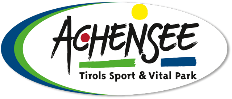 Tourismusverband AchenseeAchenseestraße 636212 Maurach am AchenseeTel.: +43 (59) 5300-0E-Mail: incoming@achensee.comWeb: www.achensee.comAmtsgericht: Bezirksgericht Schwaz-Österreich